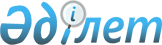 Бассейндер және облыстар (республикалық маңызы бар қала, астана) деңгейiнде 
2015 жылға арналған су пайдалану лимиттерiн бекiту туралыҚазақстан Республикасы Ауыл шаруашылығы министрінің м.а. 2015 жылғы 29 мамырдағы № 19-1/492 бұйрығы. Қазақстан Республикасының Әділет министрлігінде 2015 жылы 15 шілдеде № 11674 болып тіркелді

      Қазақстан Республикасының 2003 жылғы 9 шілдедегі Су кодексінің 37-бабы 1-тармағының 7) тармақшасына және 82-бабының 1-тармағына сәйкес БҰЙЫРАМЫН:



      1. Қоса беріліп отырған Бассейндер және облыстар (республикалық маңызы бар қала, астана) деңгейiнде 2015 жылға арналған су пайдалану лимиттерi бекiтілсін.



      2. Қазақстан Республикасы Ауыл шаруашылығы министрлігінің Су ресурстары комитеті Қазақстан Республикасы Ауыл шаруашылығы министрлігінің Су және биологиялық ресурстар департаментімен бірлесіп заңнамада белгіленген тәртіппен:

      1) осы бұйрықтың Қазақстан Республикасы Әділет министрлігінде мемлекеттік тіркелуін;

      2) осы бұйрық мемлекеттік тіркелгеннен кейін күнтізбелік он күн ішінде оның мерзімді баспа басылымдарында және «Әділет» ақпараттық-құқықтық жүйесінде ресми жариялауға жіберілуін;

      3) осы бұйрықтың Қазақстан Республикасы Ауыл шаруашылығы министрлігінің интернет-ресурсында орналастырылуын қамтамасыз етсін.



      3. Қазақстан Республикасы Ауыл шаруашылығы министрлігінің Су ресурстары комитеті:

      1) көрсетілген лимиттерді, оларды сақтау бойынша бақылауды қамтамасыз ету үшін су қорын пайдалану және қорғау, сумен жабдықтау, су бұру саласындағы уәкілетті органның өңiрлiк органдарына жеткізсін;

      2) су объектiлерiнiң экологиялық және санитарлық-эпидемиологиялық жай-күйi және су шаруашылығының жағдайы өзгерген жағдайда лимиттердi қайта қарау жөнінде ұсыныс енгізсін. 



      4. Осы бұйрықтың орындалуын бақылау жетекшілік ететін Қазақстан Республикасы Ауыл шаруашылығы вице-министріне жүктелсін.



      5. Осы бұйрық алғашқы ресми жарияланған күнінен кейін күнтізбелік он күн өткен соң қолданысқа енгізіледі.      Қазақстан Республикасы

      Ауыл шаруашылығы министрінің 

      міндетін атқарушы                          С. Омаров       «КЕЛІСІЛГЕН»

      Қазақстан Республикасының

      Инвестициялар және даму министрі

      ___________ Ә. Исекешев

      2015 жылғы «  »      

Қазақстан Республикасы       

Ауыл шаруашылығы министрінің    

міндетін атқарушының       

2015 жылғы 29 мамырдағы № 19-1/492

бұйрығымен бекітілген        

Бассейндер және облыстар (республикалық маңызы бар қала,

астана) деңгейiнде 2015 жылға арналған су пайдалану лимиттерi
					© 2012. Қазақстан Республикасы Әділет министрлігінің «Қазақстан Республикасының Заңнама және құқықтық ақпарат институты» ШЖҚ РМК
				Р/с №Облыс-тардың

атауыӨзендер бассейн-дерінің атауыБарлы-ғы,мил-лион текше метрОның ішінде, миллион текше метрОның ішінде, миллион текше метрОның ішінде, миллион текше метрОның ішінде, миллион текше метрОның ішінде, миллион текше метрР/с №Облыс-тардың

атауыӨзендер бассейн-дерінің атауыБарлы-ғы,мил-лион текше метрКоммунал-дық тұр-мыстық және өнер-кәсіптік мұқтаж-дықтарАуыл шарушылығыАуыл шарушылығыБалық шаруа-шылы-ғыЭколо-гиялық және өзге мұқ-таж-дықтарР/с №Облыс-тардың

атауыӨзендер бассейн-дерінің атауыБарлы-ғы,мил-лион текше метрКоммунал-дық тұр-мыстық және өнер-кәсіптік мұқтаж-дықтарБар-лығыоның ішінде тұрақты суаруғаБалық шаруа-шылы-ғыЭколо-гиялық және өзге мұқ-таж-дықтар1234567891АқмолаЕсіл өзені115,082,032,011,01,001АқмолаЕсіл-Ертіс өзен аралығы41,033,06,04,02,001АқмолаШағалалы өзені29,021,07,03,01,001АқмолаНұра өзені19,50,319,21,8001АқмолаЖиыны204,5136,364,217,84,002АқтөбеЖайық өзенінің бассейні (Ор, Елек, Қобда, Жайық және Арал маңы-ның сол жағалау сағалары) 295,050,040,030,05,0200,02Ойыл, Сағыз Ембі және Арал маңы өзендері75,025,030,010,0020,0Торғай өзені (Ырғыз)1,091,090000Жиыны371,0976,0970,040,05,0220,03АлматыІле өзені3026,35384,22590,152545,642,010,03АлматыШығыс және солтүстік Балқаш маңы өзендері1161,070,01091,01058,7003АлматыАлакөл, Сасықкөл көлдері220,33,8216,5209,5003АлматыЖиыны4407,65458,03897,653813,842,010,04АтырауЖайық өзені265,5111,379,029,04,271,04АтырауЕділ өзені59,850,24,61,205,04АтырауОйыл, Сағыз Ембі өзендері21,014,07,00004АтырауКаспий теңізі32,032,000004АтырауЖиыны378,3207,590,630,24,276,05Батыс ҚазақстанҮлкен және Кіші өзендер, Шыжа, Ащы,Өзек және Жәнібек суару-суландыру жүйелері109,01,05,02,00103,05Батыс ҚазақстанЖайық өзені670,039,030,013,00,5600,55Батыс ҚазақстанЖиыны779,040,035,015,00,5703,56ЖамбылШу өзені1540,024,21292,81227,023,0200,06ЖамбылТалас өзені808,040,0698,0678,0070,06ЖамбылАса өзені455,030,0345,0309,0080,06ЖамбылБалқаш көлінің бассейні4,53,01,50006ЖамбылІле өзенінің бассейні2,51,01,50006ЖамбылЖиыны281098,22338,82214,023,0350,07ҚарағандыНұра өзені1523,1661436,84285,67483,8740,6507ҚарағандыСарысу өзені218,095208,010,09510,095007ҚарағандыБалқаш көлі186,0186,00000Ертіс(Қаныш Сәтпаев атындағы канал)164,408120,1082,32,3042,0Қумола өзені0,10,10000Жиыны2091,7691951,0598,06996,2690,6542,08ҚостанайТобыл өзені113,482,0824,3221,90,56,88ҚостанайТорғай өзені5,344,740,60,49008ҚостанайЖиыны118,7486,8224,9222,390,56,89ҚызылордаСырдария өзені5575,34100,04255,344155,3420,01200,09ҚызылордаЖиыны5575,34100,04255,344155,3420,01200,010МаңғыстауКаспий теңізі1445,61445,40,20,10010МаңғыстауЕділ өзені25,925,40,500010МаңғыстауЖиыны1471,51470,80,70,10011Оңтүс-тік Қазақ-стан Сырдария өзені2418,511,02233,02215,2311,0163,511Оңтүс-тік Қазақ-стан Арыс өзені2087,7127,01703,01616,109,0248,711Оңтүс-тік Қазақ-стан Шыршық өзені1009,89,0782,0750,290218,811Оңтүс-тік Қазақ-стан Қаратау тауының солтүстік баурайының өзендері65,094,059,951,090211Оңтүс-тік Қазақ-стан Жиыны5581,09151,04777,094632,7120,0633,012ПавлодарЕртіс өзені3569,02399,7969,370,01,0199,012ПавлодарШідерті өзені6,00,15,900012ПавлодарӨлеңті өзені2,00,11,900012ПавлодарАщысу, 23,00,122,900012ПавлодарТүндік, Еспе өзендері12ПавлодарЖиыны3600,02400,01000,070,01,0199,013Солтүс-тік Қазақ-станЕсіл өзені72,55515,53,02,0013Солтүс-тік Қазақ-станЕсіл-Ертіс өзен аралығы5,51,54,00,50013Солтүс-тік Қазақ-станШағалалы өзені7,01,06,00,50013Солтүс-тік Қазақ-станЖиыны85,057,525,54,02,0014Шығыс Қазақ-станЕртіс өзені866,0395,0441,0177,030,0014Шығыс Қазақ-станБалқаш көлі40,05,035,010,00014Шығыс Қазақ-станАлакөл, Сасықкөл көлдері49,52,547,040,00014Шығыс Қазақ-станЖиыны955,5402,5523,0227,030,00Қазақстан бойынша барлығы:Қазақстан бойынша барлығы:Қазақстан бойынша барлығы:28429,487635,7617200,8715338,61152,553440,3